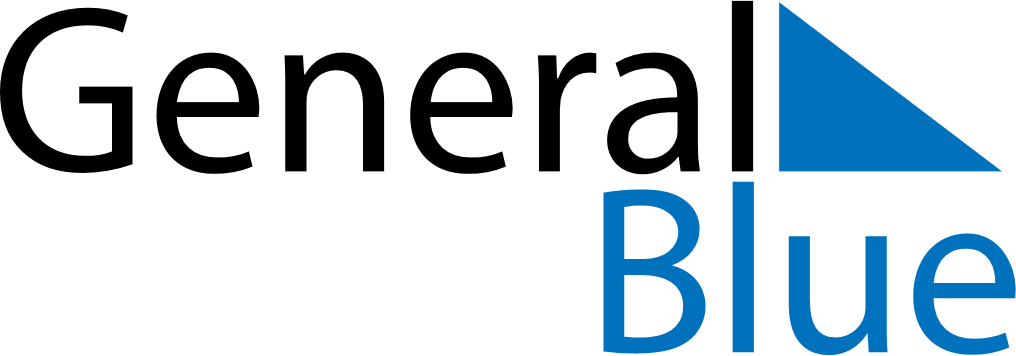 November 2025November 2025November 2025November 2025November 2025November 2025HaitiHaitiHaitiHaitiHaitiHaitiMondayTuesdayWednesdayThursdayFridaySaturdaySunday12All Saints’ DayAll Souls’ Day34567891011121314151617181920212223Battle of Vertières Day24252627282930NOTES